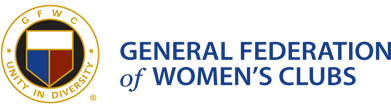 GFWC Woman’s Club of Westminster, Inc.Press ReleaseContact Mary Lou Poirier gloupoirier@gmail.com or 410-871-9102Nancy Adams Porter chosen by GFWC Woman’s Club of Westminster, Inc. as their nominee for Outstanding Maryland Clubwoman.On March 8, 2016, the GFWC Woman’s Club of Westminster, Inc., a proud member of the General Federation of Women’s Clubs (GFWC), nominated Nancy Adams Porter as its candidate for Outstanding Maryland Clubwoman for 2015.  A letter listing her qualifications was sent by Ginny Houser, President of the Westminster club to GFWC Maryland for consideration along with candidates from each participating Maryland Women’s Club.Porter was chosen by the Westminster club as its nominee for her outstanding service in her 2-1/2 years as a clubwoman. She prefers to work behind the scenes and out of the spotlight while pitching in wherever she sees a need.She first served as a member and then as co-chair of the club’s Publicity Committee where she helped to start its Facebook page and continues to update its content on a regular basis.   She contributes to press releases for the club and also sends updates to the Club’s website and collects and inserts material into the club’s annual scrapbook for its archives and assists with publication of the newsletter.  She played an important role in revising the club’s bylaws and in redesigning the club’s yearbook, prepared job description packets for each community service project and committee, and compiled and submitted year end reports.  She also found the time to attend state board and district meetings.Porter continues her service to the club by assisting the club’s president in many organizational tasks utilizing her extensive computer skills.  She also volunteered to take on the role of vice president, a position that had been vacant for many months and agreed to be nominated to continue as Vice President for the year 2016-17.The winner of the Maryland Outstanding Maryland Clubwoman award, Jackie McCarty, President of GFWC Wicomico County was announced on April 17 during the GFWC Maryland State Convention held in Annapolis.  Although not selected for the state award, Porter said that she was honored to have been chosen by her club for her local volunteer service. “That means the most to me,” she said.For more information, contact Mary Lou Poirier at gloupoirier@gmail.com.Visit our website at www.gfwcmd.org/clubs/western/westminster_womans.html.###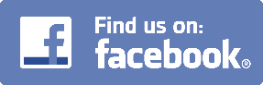 